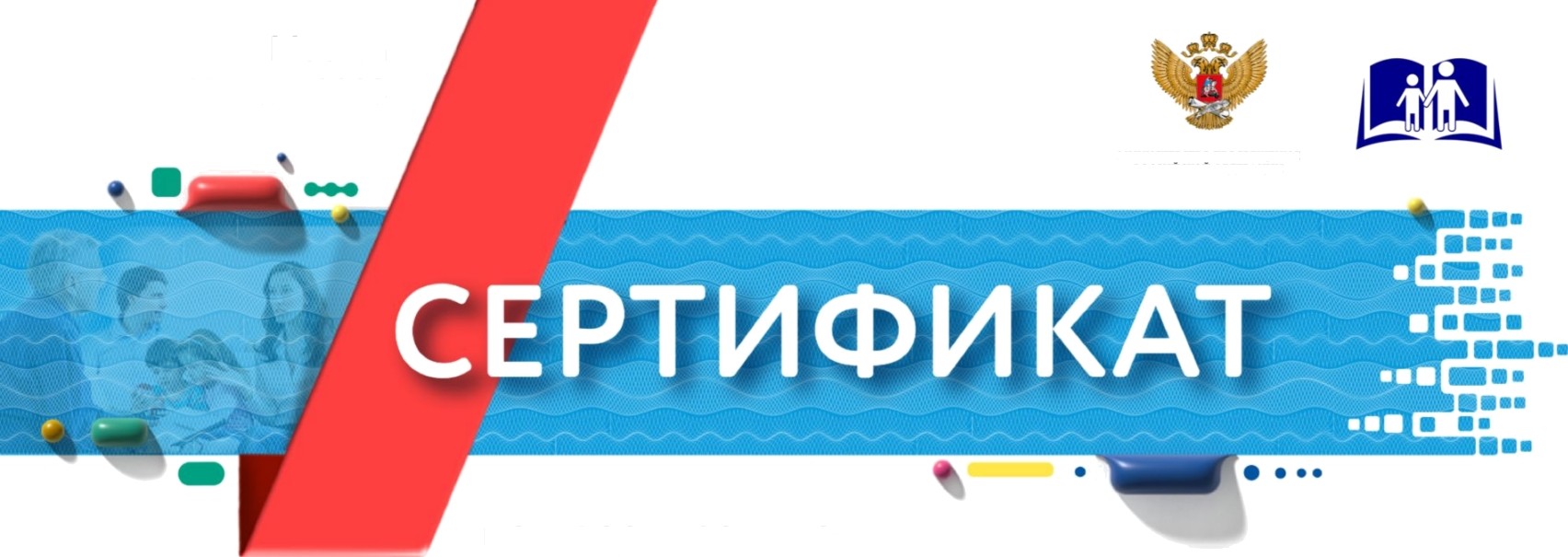 Кириенко Анастасия Владимировнабыл(а) участникомВсероссийского информационно-методического вебинара«Внедрение федеральной образовательной программы дошкольного образования в образовательную практику» для административных и педагогических работников дошкольного образования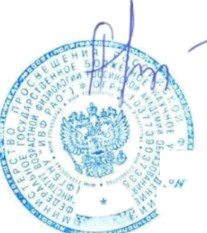 ДиректорФГБНУ «Институт возрастной физиологииРоссийской академии образования»	Е.Н. Приступа